Investeringsforslag fra stifinnertroppen:Hei Lars.

Vi ønsker oss 6 stk slike ponchoer til å ha med på tur når noen har glemt å ta med regnklær.

https://www.speidersport.no/asivik/740007/poncho-asivik-hiker-poncho

Mvh stifinnerne.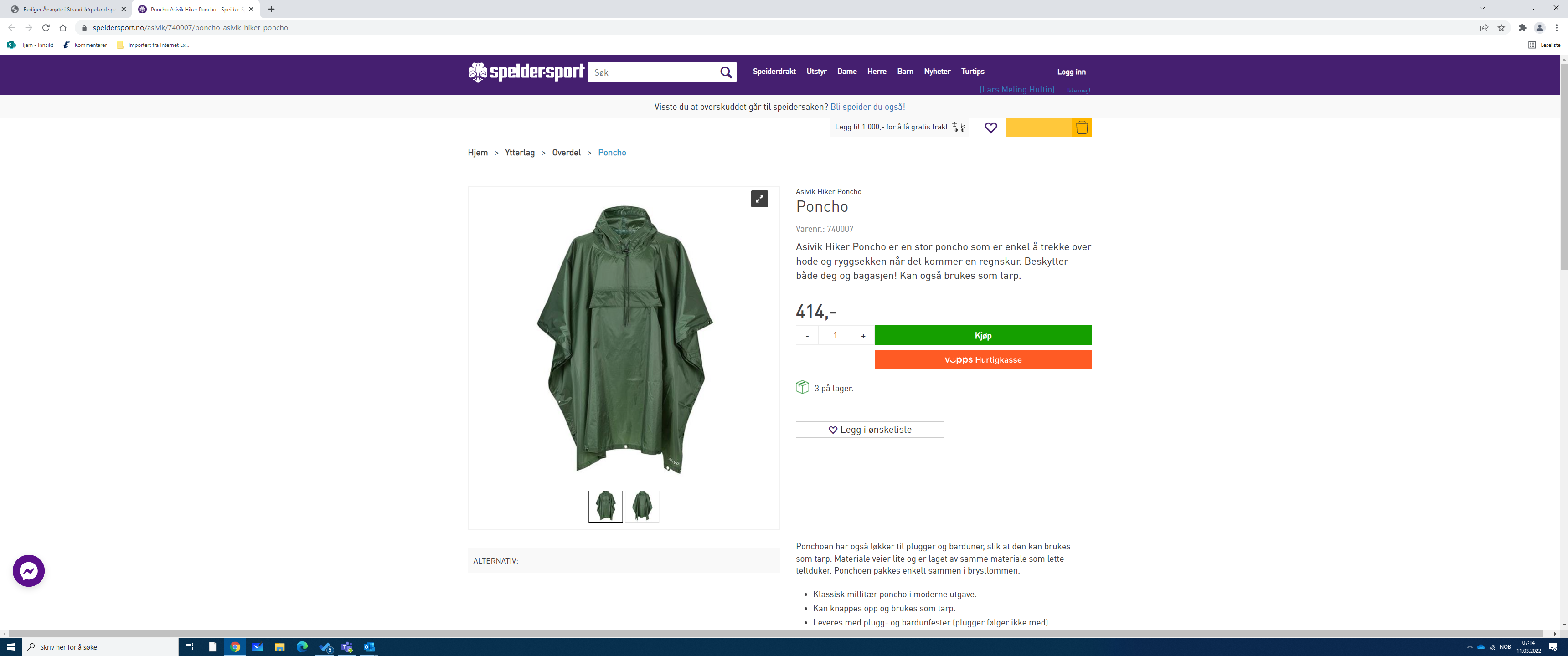 Totalt 6 * kr 414  = kr  2.484